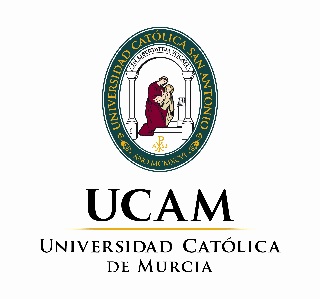 ANEXO ISOLICITUD DE AUTORIZACIÓN PARA LA REALIZACIÓN DE ESTANCIAS DE INVESTIGACIÓN / INVESTIGADORES VISITANTES1. DATOS INVESTIGADOR VISITANTEEn ________________________ a _____ de _________________ de ________Fdo.: __________________________________2. DOCUMENTOS A PRESENTAR JUNTO A ESTA SOLICITUD DE ACUERDO CON LA NORMATIVA:Nombre y ApellidosNombre y ApellidosNombre y ApellidosNombre y ApellidosNombre y ApellidosDNI o PasaporteDNI o PasaporteDNI o PasaporteE-mail:E-mail:DirecciónDirecciónDirecciónDirecciónDirecciónCódigo postalLocalidadProvincia - PaísProvincia - PaísTeléfonoTitulación Académica:Titulación Académica:Titulación Académica:Titulación Académica:Titulación Académica:Universidad / Centro de Investigación de Procedencia:Universidad / Centro de Investigación de Procedencia:Universidad / Centro de Investigación de Procedencia:Universidad / Centro de Investigación de Procedencia:Universidad / Centro de Investigación de Procedencia:Puesto que ocupa actualmente:Puesto que ocupa actualmente:Puesto que ocupa actualmente:Puesto que ocupa actualmente:Puesto que ocupa actualmente:Fecha de Inicio de Estancia:Fecha de Inicio de Estancia:Fecha de Inicio de Estancia:Fecha de Finalización de Estancia:Fecha de Finalización de Estancia:Grupo de Investigación de la UCAM al que se incorpora:Grupo de Investigación de la UCAM al que se incorpora:Grupo de Investigación de la UCAM al que se incorpora:Grupo de Investigación de la UCAM al que se incorpora:Grupo de Investigación de la UCAM al que se incorpora:Investigador Responsable (IP) del Grupo de Investigación de la UCAM:Investigador Responsable (IP) del Grupo de Investigación de la UCAM:Investigador Responsable (IP) del Grupo de Investigación de la UCAM:Investigador Responsable (IP) del Grupo de Investigación de la UCAM:Investigador Responsable (IP) del Grupo de Investigación de la UCAM:Título del Proyecto a desarrollar en la UCAM:Título del Proyecto a desarrollar en la UCAM:Título del Proyecto a desarrollar en la UCAM:Título del Proyecto a desarrollar en la UCAM:Título del Proyecto a desarrollar en la UCAM:Fotocopia del DNI o Pasaporte.Curriculum Vitae.Carta Justificativa de su interés para colaborar con un Grupo de Investigación de la UCAM.Informe Favorable del IP del Grupo de Investigación de la UCAM que acogerá la actividad del Investigador Visitante.Carta de Invitación firmada por el IP del Grupo de acogida de la UCAM.Descripción del Plan de Trabajo del Proyecto a desarrollar durante la estancia en la UCAM.Autorización de su entidad de adscripción para la realización de la estancia.Indicación de las fuentes de financiación que cubrirán los gastos de la estancia.